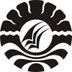 SKRIPSIPENGGUNAAN BLOCK DIENES DALAM PEMAHAMAN PENJUMLAHAN MURID TUNARUNGU KELAS DASAR II DI SLB NEGERI 1 GOWAHASLINDAHJURUSAN PENDIDIKAN LUAR BIASAFAKULTAS ILMU PENDIDIKANUNIVERSITAS NEGERI MAKASSAR2018